United Memorial Funeral Home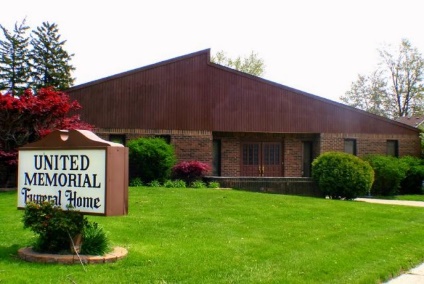 75 Dickinson St.Mt. Clemens, MI. 48043(586)463-8800     fax (586)463-8845  Email:admin@unitedmemorialfh.com
www.unitedmemorialfh.com       	  Cynthia Howell, Funeral Director	*****REVISION: NOTICE LOCATION CHANGE****Funeral arrangements for: Tamairis IrelandVisitation: Friday, November 5, 2021 2:00 pm – 6:00 pm		United Memorial Funeral Home		75 Dickinson St.		Mount Clemens, MI. 48043Family Hour: Saturday, November 6, 2021 9:00 a.m.		Greater Morning Star Missionary Baptist Church		87 Robertson		Mt. Clemens, MI. 48043Funeral: Saturday, November 6, 2021 10:00 a.m.		Greater Morning Star Missionary Baptist Church		87 Robertson		Mt. Clemens, MI. 48043Burial: Clinton Grove Cemetery